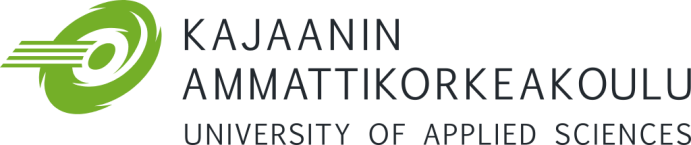 Toimeksiantajan arviointi opinnäytetyöstäToimeksiantajana olette tarjonneet ammattikorkeakoulun opiskelijalle/opiskelijoille merkittävän ja tärkeän yhteyden työelämään. Toimeksiantamastanne ja juuri valmistuneesta opinnäytetyöstä pyydämme arviointianne, jota käytetään tukena lopullisen arvosanan määrittelyssä. Toimeksiantajana olette tarjonneet ammattikorkeakoulun opiskelijalle/opiskelijoille merkittävän ja tärkeän yhteyden työelämään. Toimeksiantamastanne ja juuri valmistuneesta opinnäytetyöstä pyydämme arviointianne, jota käytetään tukena lopullisen arvosanan määrittelyssä. Toimeksiantajana olette tarjonneet ammattikorkeakoulun opiskelijalle/opiskelijoille merkittävän ja tärkeän yhteyden työelämään. Toimeksiantamastanne ja juuri valmistuneesta opinnäytetyöstä pyydämme arviointianne, jota käytetään tukena lopullisen arvosanan määrittelyssä. Toimeksiantajana olette tarjonneet ammattikorkeakoulun opiskelijalle/opiskelijoille merkittävän ja tärkeän yhteyden työelämään. Toimeksiantamastanne ja juuri valmistuneesta opinnäytetyöstä pyydämme arviointianne, jota käytetään tukena lopullisen arvosanan määrittelyssä. Toimeksiantajana olette tarjonneet ammattikorkeakoulun opiskelijalle/opiskelijoille merkittävän ja tärkeän yhteyden työelämään. Toimeksiantamastanne ja juuri valmistuneesta opinnäytetyöstä pyydämme arviointianne, jota käytetään tukena lopullisen arvosanan määrittelyssä. Toimeksiantajana olette tarjonneet ammattikorkeakoulun opiskelijalle/opiskelijoille merkittävän ja tärkeän yhteyden työelämään. Toimeksiantamastanne ja juuri valmistuneesta opinnäytetyöstä pyydämme arviointianne, jota käytetään tukena lopullisen arvosanan määrittelyssä. Toimeksiantajana olette tarjonneet ammattikorkeakoulun opiskelijalle/opiskelijoille merkittävän ja tärkeän yhteyden työelämään. Toimeksiantamastanne ja juuri valmistuneesta opinnäytetyöstä pyydämme arviointianne, jota käytetään tukena lopullisen arvosanan määrittelyssä. Toimeksiantajana olette tarjonneet ammattikorkeakoulun opiskelijalle/opiskelijoille merkittävän ja tärkeän yhteyden työelämään. Toimeksiantamastanne ja juuri valmistuneesta opinnäytetyöstä pyydämme arviointianne, jota käytetään tukena lopullisen arvosanan määrittelyssä. Toimeksiantajana olette tarjonneet ammattikorkeakoulun opiskelijalle/opiskelijoille merkittävän ja tärkeän yhteyden työelämään. Toimeksiantamastanne ja juuri valmistuneesta opinnäytetyöstä pyydämme arviointianne, jota käytetään tukena lopullisen arvosanan määrittelyssä. Toimeksiantajana olette tarjonneet ammattikorkeakoulun opiskelijalle/opiskelijoille merkittävän ja tärkeän yhteyden työelämään. Toimeksiantamastanne ja juuri valmistuneesta opinnäytetyöstä pyydämme arviointianne, jota käytetään tukena lopullisen arvosanan määrittelyssä. Toimeksiantajan / Yrityksen / Yhteisön nimiYhteyshenkilö ja hänen asemansaOpinnäytetyön tekijä/tOpinnäytetyön nimiMihin yrityksen/yhteisön kehittämistehtävään/projektiin tilaamanne opinnäytetyö liittyi?Mihin yrityksen/yhteisön kehittämistehtävään/projektiin tilaamanne opinnäytetyö liittyi?Mihin yrityksen/yhteisön kehittämistehtävään/projektiin tilaamanne opinnäytetyö liittyi?Mihin yrityksen/yhteisön kehittämistehtävään/projektiin tilaamanne opinnäytetyö liittyi?Mihin yrityksen/yhteisön kehittämistehtävään/projektiin tilaamanne opinnäytetyö liittyi?Mihin yrityksen/yhteisön kehittämistehtävään/projektiin tilaamanne opinnäytetyö liittyi?Mihin yrityksen/yhteisön kehittämistehtävään/projektiin tilaamanne opinnäytetyö liittyi?Mihin yrityksen/yhteisön kehittämistehtävään/projektiin tilaamanne opinnäytetyö liittyi?Mihin yrityksen/yhteisön kehittämistehtävään/projektiin tilaamanne opinnäytetyö liittyi?Kokonaisarvio opinnäytetyöstä perusteluineenKokonaisarvio opinnäytetyöstä perusteluineenKokonaisarvio opinnäytetyöstä perusteluineenKokonaisarvio opinnäytetyöstä perusteluineenKokonaisarvio opinnäytetyöstä perusteluineenKokonaisarvio opinnäytetyöstä perusteluineenKokonaisarvio opinnäytetyöstä perusteluineenKokonaisarvio opinnäytetyöstä perusteluineenKokonaisarvio opinnäytetyöstä perusteluineenOpinnäytetyön merkitys ja hyödynnettävyys yrityksessänne/yhteisössänne.Opinnäytetyön merkitys ja hyödynnettävyys yrityksessänne/yhteisössänne.Opinnäytetyön merkitys ja hyödynnettävyys yrityksessänne/yhteisössänne.Opinnäytetyön merkitys ja hyödynnettävyys yrityksessänne/yhteisössänne.Opinnäytetyön merkitys ja hyödynnettävyys yrityksessänne/yhteisössänne.Opinnäytetyön merkitys ja hyödynnettävyys yrityksessänne/yhteisössänne.Opinnäytetyön merkitys ja hyödynnettävyys yrityksessänne/yhteisössänne.Opinnäytetyön merkitys ja hyödynnettävyys yrityksessänne/yhteisössänne.Opinnäytetyön merkitys ja hyödynnettävyys yrityksessänne/yhteisössänne.Miten haluaisitte tulevaisuudessa kehittää yrityksenne/yhteisönne ja Kajaanin ammattikorkeakoulun opinnäytetöihin liittyvää yhteistyötä?Miten haluaisitte tulevaisuudessa kehittää yrityksenne/yhteisönne ja Kajaanin ammattikorkeakoulun opinnäytetöihin liittyvää yhteistyötä?Miten haluaisitte tulevaisuudessa kehittää yrityksenne/yhteisönne ja Kajaanin ammattikorkeakoulun opinnäytetöihin liittyvää yhteistyötä?Miten haluaisitte tulevaisuudessa kehittää yrityksenne/yhteisönne ja Kajaanin ammattikorkeakoulun opinnäytetöihin liittyvää yhteistyötä?Miten haluaisitte tulevaisuudessa kehittää yrityksenne/yhteisönne ja Kajaanin ammattikorkeakoulun opinnäytetöihin liittyvää yhteistyötä?Miten haluaisitte tulevaisuudessa kehittää yrityksenne/yhteisönne ja Kajaanin ammattikorkeakoulun opinnäytetöihin liittyvää yhteistyötä?Miten haluaisitte tulevaisuudessa kehittää yrityksenne/yhteisönne ja Kajaanin ammattikorkeakoulun opinnäytetöihin liittyvää yhteistyötä?Miten haluaisitte tulevaisuudessa kehittää yrityksenne/yhteisönne ja Kajaanin ammattikorkeakoulun opinnäytetöihin liittyvää yhteistyötä?Miten haluaisitte tulevaisuudessa kehittää yrityksenne/yhteisönne ja Kajaanin ammattikorkeakoulun opinnäytetöihin liittyvää yhteistyötä?Paikka ja päivämäärä..Toimeksiantajan / Yhteyshenkilön allekirjoitusNimenselvennysKiitos arviostanne!Kiitos arviostanne!Kiitos arviostanne!Kiitos arviostanne!Kiitos arviostanne!Kiitos arviostanne!Kiitos arviostanne!Kiitos arviostanne!Kiitos arviostanne!Kiitos arviostanne!Pyydämme palauttamaan arviointilomakkeen Kajaanin ammattikorkeakouluun ko. opinnäytetyön ohjaavalle opettajalle postitse tai opinnäytetyön tekijän kautta. Pyydämme palauttamaan arviointilomakkeen Kajaanin ammattikorkeakouluun ko. opinnäytetyön ohjaavalle opettajalle postitse tai opinnäytetyön tekijän kautta. Pyydämme palauttamaan arviointilomakkeen Kajaanin ammattikorkeakouluun ko. opinnäytetyön ohjaavalle opettajalle postitse tai opinnäytetyön tekijän kautta. Pyydämme palauttamaan arviointilomakkeen Kajaanin ammattikorkeakouluun ko. opinnäytetyön ohjaavalle opettajalle postitse tai opinnäytetyön tekijän kautta. Pyydämme palauttamaan arviointilomakkeen Kajaanin ammattikorkeakouluun ko. opinnäytetyön ohjaavalle opettajalle postitse tai opinnäytetyön tekijän kautta. Pyydämme palauttamaan arviointilomakkeen Kajaanin ammattikorkeakouluun ko. opinnäytetyön ohjaavalle opettajalle postitse tai opinnäytetyön tekijän kautta. Pyydämme palauttamaan arviointilomakkeen Kajaanin ammattikorkeakouluun ko. opinnäytetyön ohjaavalle opettajalle postitse tai opinnäytetyön tekijän kautta. Pyydämme palauttamaan arviointilomakkeen Kajaanin ammattikorkeakouluun ko. opinnäytetyön ohjaavalle opettajalle postitse tai opinnäytetyön tekijän kautta. Pyydämme palauttamaan arviointilomakkeen Kajaanin ammattikorkeakouluun ko. opinnäytetyön ohjaavalle opettajalle postitse tai opinnäytetyön tekijän kautta. Pyydämme palauttamaan arviointilomakkeen Kajaanin ammattikorkeakouluun ko. opinnäytetyön ohjaavalle opettajalle postitse tai opinnäytetyön tekijän kautta. 